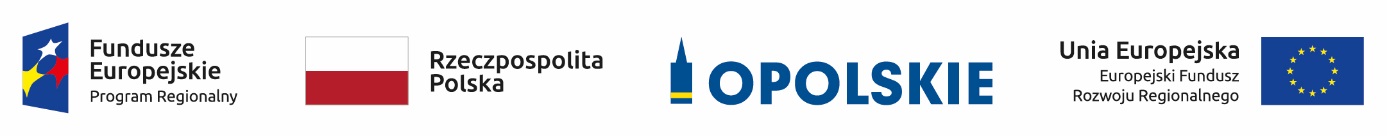 Lista ocenionych projektów złożonych w ramach poddziałania 5.3.1 Dziedzictwo kulturowe i kultura RPO WO 2014-2020Źródło: Opracowanie własne na podstawie Uchwały nr 4016/2020  Zarządu Województwa Opolskiego z dnia 21 grudnia 2020 r. w sprawie zmiany uchwały nr 3018/2020 dot. rozstrzygnięcia konkursu nr RPOP.05.03.01-IZ.00-16-001/19 w ramach Regionalnego Programu Operacyjnego Województwa Opolskiego na lata 2014-2020, Osi priorytetowej V Ochrona środowiska, dziedzictwa kulturowego i naturalnego, Poddziałanie 5.3.1 Dziedzictwo kulturowe i kultura, zmienionej uchwałą nr 3093/2020 z dnia 21 lipca 2020 r. oraz uchwały 3186/2020 z dnia 
10 sierpnia 2020 r.Lp.Nr wnioskuTytuł projektuNazwa wnioskodawcyKwota wnioskowanego dofinansowania[PLN]Koszt całkowity projektu[PLN]Wynik oceny[%]Status projektu1RPOP.05.03.01-16-0028/19Nysa Śląski Rzym - utworzenie gminnego punktu informacji kulturalnej 
i turystycznejGmina Nysa299 967,88577 889,0189,23Rezygnacja wnioskodawcy2RPOP.05.03.01-16-0017/19Remont budynku Domu Kultury 
w ZawadzkiemBiblioteka i Kultura w Zawadzkiem174 988,13519 960,1981,54Rezygnacja wnioskodawcy3RPOP.05.03.01-16-0005/19Historia zapisana w murach Katedry Opolskiej. Konserwacja i renowacja kaplic Katedry pw. Podwyższenia Krzyża Świętego w Opolu.Parafia Katedralna pw. Podwyższenia Krzyża Świętego286 693,51447 958,6280,00Wybrany do dofinansowania (uchwała nr 3018/2020 z dn. 30.06.2020)4RPOP.05.03.01-16-0023/19Zachowanie dziedzictwa kulturowego architekta Karla Friedricha Schinkla 
w gminie Popielów – renowacja zabytkowego kościoła w Kurzniach 
i działania edukacyjno-informacyjne 
w województwie opolskim.Gmina Popielów299 634,17374 589,5280,00Wybrany do dofinansowania (uchwała nr 3018/2020 z dn. 30.06.2020)5RPOP.05.03.01-16-0024/19Zakup wyposażenia na potrzeby Zamku Górnego w Opolu wraz z realizacją działań edukacyjnych i informacyjnychMiasto Opole250 710,40313 584,0079,37Wybrany do dofinansowania (uchwała nr 3018/2020 z dn. 30.06.2020)6RPOP.05.03.01-16-0004/19Remont elewacji zachodniej kościoła parafialnego pw. Świętego Franciszka 
z Asyżu i Św. Piotra z Alkantary oraz zwiększenie dostępności zasobów kulturowych w NamysłowieRzymskokatolicka Parafia p.w. św. Franciszka z Asyżu
i św. Piotra 
z Alkantary 
w Namysłowie300 000,00579 309,5878,46Wybrany do dofinansowania (uchwała nr 3018/2020 z dn. 30.06.2020)7RPOP.05.03.01-16-0015/19Ochrona i promocja dziedzictwa kulturowego Kędzierzyna-Koźla.Gmina Kędzierzyn-Koźle300 000,00892 286,5877,19Wybrany do dofinansowania (uchwała nr 3018/2020 z dn. 30.06.2020)8RPOP.05.03.01-16-0001/19Ochrona dziedzictwa kulturowego 
w gminie Strzelce OpolskieGmina Strzelce Opolskie299 999,94606 968,5976,92Wybrany do dofinansowania (uchwała nr 3018/2020 z dn. 30.06.2020)9RPOP.05.03.01-16-0009/19Prace konserwatorskie i restauratorskie przy zabytkowym budynku Ratusza Miejskiego w Oleśnie wraz z popularyzowaniem i upowszechnianiem wiedzy o jego znaczeniu dla historii i kultury OpolszczyznyGmina Olesno293 091,92410 321,2876,92Wybrany do dofinansowania w wyniku zwiększonej alokacji 
w ramach procedury odwoławczej(uchwała nr 4016/2020 z dn. 21.12.2020)10RPOP.05.03.01-16-0020/19Brzeg, kościół p.w. św. Mikołaja: ratunkowe prace konserwatorskie elewacji północnej nawy bocznej XIV-wiecznego kościołaParafia Rzymskokatolicka pw. Świętego Mikołaja w Brzegu299 999,99421 536,6975,38Wybrany do dofinansowania (uchwała nr 3018/2020 z dn. 30.06.2020)11RPOP.05.03.01-16-0032/19Przebudowa Wieży Prudnickiej w BiałejGminne Centrum Kultury w Białej299 962,00467 085,0075,38Wybrany do dofinansowania (uchwała nr 3018/2020 z dn. 30.06.2020)12RPOP.05.03.01-16-0031/19Nowoczesne wyposażenie Centrum Społeczno-Kulturalnego w BiałejGmina Biała299 970,09412 500,1275,38Wybrany do dofinansowania w wyniku zwiększonej alokacji 
w ramach procedury odwoławczej(uchwała nr 4016/2020 z dn. 21.12.2020)13RPOP.05.03.01-16-0013/19Ochrona dziedzictwa kulturowego budynku zabytkowego kościoła poewangelickiegoGmina Lewin Brzeski299 999,99926 490,2673,85Wybrany do dofinansowania (uchwała nr 3018/2020 z dn. 30.06.2020)14RPOP.05.03.01-16-0022/19Remont konserwatorski wieży kościoła parafialnego pw. Świętego Bartłomieja Apostoła oraz zwiększenie dostępności zasobów kulturowych w GłogówkuParafia Rzymskokatolicka  p.w. św. Bartłomieja Apostoła 
w Głogówku300 000,00515 119,7773,85Wybrany do dofinansowania (uchwała nr 3018/2020 z dn. 30.06.2020)15RPOP.05.03.01-16-0029/19Zwiększenie dostępności zasobów kulturowych regionu poprzez remont budynku Muzeum im. Jana Dzierżona 
w Kluczborku oraz działania informacyjne, edukacyjne i promocyjne.Muzeum im. Jana Dzierżona299 999,96648 667,9773,85Wybrany do dofinansowania (uchwała nr 3018/2020 z dn. 30.06.2020)16RPOP.05.03.01-16-0016/19Starodruki z PBW w nowoczesnej odsłonie - ochrona starodruków oraz remont 
i wyposażenie pomieszczenia do właściwego przechowywania zbiorów i ich zabezpieczania w celu realizacji działań edukacyjno-informacyjnych 
z wykorzystaniem aplikacji teleinformatycznych zwiększających atrakcyjność usług kulturalnych i turystycznych Pedagogicznej Biblioteki Wojewódzkiej w OpoluWojewództwo Opolskie299 603,75352 475,0072,58Wybrany do dofinansowania w wyniku zwiększonej alokacji 
w ramach procedury odwoławczej(uchwała nr 4016/2020 z dn. 21.12.2020)17RPOP.05.03.01-16-0008/19Remont i konserwacja zabytkowego kościoła p.w. św. Anny w OleśnieParafia Rzymskokatolicka p.w. Bożego Ciała w Oleśnie299 992,18418 282,4672,31Wybrany do dofinansowania w wyniku zwiększonej alokacji(uchwała nr 4016/2020 z dn. 21.12.2020)18RPOP.05.03.01-16-0019/19Remont konserwatorski wieży kościoła pw. Podwyższenia Krzyża Św. w Brzegu.Parafia Rzymskokatolicka pw. Podwyższenia Krzyża Świętego300 000,00427 495,2672,31Wybrany do dofinansowania w wyniku zwiększonej alokacji 
w ramach procedury odwoławczej(uchwała nr 4016/2020 z dn. 21.12.2020)19RPOP.05.03.01-16-0026/19Utworzenie Prudnickiej Galerii SztukiGmina Prudnik298 769,83373 508,9870,77Wybrany do dofinansowania w wyniku zwiększonej alokacji(uchwała nr 4016/2020 z dn. 21.12.2020)20RPOP.05.03.01-16-0030/19Adaptacja Sali Rajców, tzw. skarbca oraz gotyckiej Sali w wieży ratusza na cele muzealne, etap IIGmina Brzeg299 978,06423 999,6570,77Wybrany do dofinansowania w wyniku zwiększonej alokacji 
w ramach procedury odwoławczej(uchwała nr 4016/2020 z dn. 21.12.2020)21RPOP.05.03.01-16-0018/19Konserwacja i restaurowanie malowideł ściennych w byłym refektarzu Specjalistycznego Szpitala w BranicachSpecjalistyczny Szpital im. Ks. Biskupa Józefa Nathana w Branicach115 881,84136 331,5867,74Wybrany do dofinansowania w wyniku zwiększonej alokacji(uchwała nr 4016/2020 z dn. 21.12.2020)22RPOP.05.03.01-16-0011/19Renowacja ścian zabytkowego kościoła parafialnego w Cisku w ramach utworzenia Gminnego Szlaku Zabytków KościelnychRzymsko-Katolicka Parafia Nawiedzenia N.M.P.181 180,00229 342,5467,69Wybrany do dofinansowania w wyniku zwiększonej alokacji(uchwała nr 4016/2020 z dn. 21.12.2020)23RPOP.05.03.01-16-0014/19Kopice, mauzoleum Rodziny Schaffgotsch (2 poł XIXw): remont budowlano-konserwatorski – etap IIIParafia Rzymskokatolicka pw. Podwyższenia Krzyża Świętego232 018,27290 059,1064,62Wybrany do dofinansowania w wyniku zwiększonej alokacji 
w ramach procedury odwoławczej(uchwała nr 4016/2020 z dn. 21.12.2020)24RPOP.05.03.01-16-0006/19Modernizacja Sali widowiskowej Miejskiego Ośrodka Kultury w Głubczycach w zakresie akustyki i technologii estradowej.Gmina Głubczyce300 000,00416 666,6663,33Nie wybrany do dofinansowania z powodu braku alokacji (procedura odwoławcza)(uchwała nr 4016/2020 z dn. 21.12.2020)25RPOP.05.03.01-16-0025/19Przebudowa wnętrza świetlicy wiejskiej 
w miejscowości MechniceGmina Dąbrowa155 515,46182 959,3758,46Nie wybrany do dofinansowania z uwagi na brak alokacji (uchwała nr 3018/2020 z dn. 30.06.2020)26RPOP.05.03.01-16-0021/19Przeprowadzenie prac konserwatorskich zabytkowego muru przy Kościele pw. Św. Marii Magdaleny  oraz zwiększenie dostępności zasobów kulturowych 
w ŁambinowicachParafia Rzymskokatolicka pw. św. Marii Magdaleny w Łambinowicach292 311,12418 304,4153,85Nie wybrany do dofinansowania z uwagi na brak alokacji (uchwała nr 3018/2020 z dn. 30.06.2020)